附件3问卷星二维码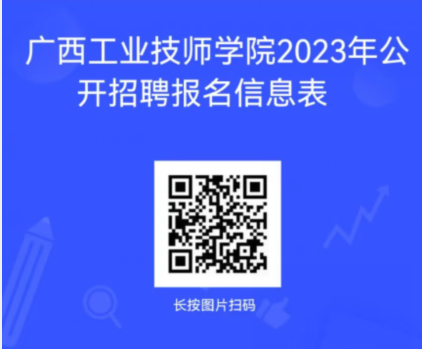 